B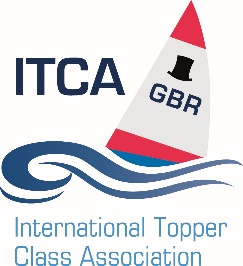 END OF PROTEST and LAST TALLY TIMESEvent: NS5 4.2Venue:  RWSC                               Date: 25/6/22END OF PROTEST and LAST TALLY TIMESEvent: NS5 5.3Venue:  RWSC       		Date: 25/6/22Last Competitor ashore:16:00Last tally Time:16:10End of protest time:16:30Protest Schedule will be posted by:16:45Last Competitor ashore:16:10Last tally Time:16:20End of protest time:16:40Protest Schedule will be posted by:16:55